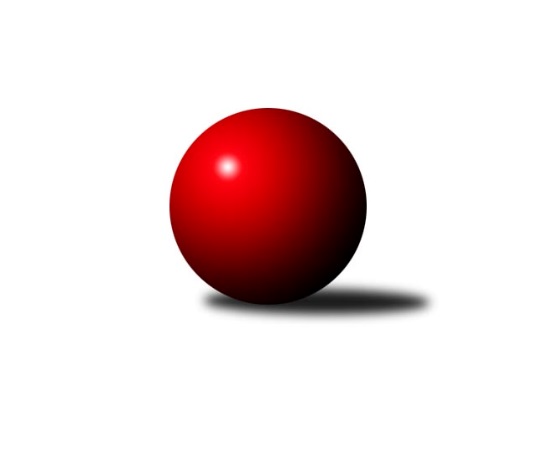 Č.14Ročník 2022/2023	29.4.2024 Sdružený Přebor Plzeňska 2022/2023Statistika 14. kolaTabulka družstev:		družstvo	záp	výh	rem	proh	skore	sety	průměr	body	plné	dorážka	chyby	1.	TJ Baník Stříbro B	13	11	0	2	72.0 : 32.0 	(194.0 : 118.0)	2857	22	1996	861	55.4	2.	CB Dobřany C	13	10	0	3	67.0 : 37.0 	(196.0 : 116.0)	3036	20	2095	940	58.7	3.	TJ Baník Stříbro C	13	9	0	4	69.0 : 35.0 	(184.0 : 128.0)	2892	18	2001	891	57.6	4.	TJ Přeštice A	14	8	2	4	69.0 : 43.0 	(191.5 : 144.5)	2736	18	1915	821	53.8	5.	SKK Rokycany D	13	8	1	4	62.0 : 42.0 	(181.5 : 130.5)	2772	17	1941	831	70.1	6.	TJ Sokol Plzeň V B	13	7	1	5	57.0 : 47.0 	(157.5 : 154.5)	2767	15	1950	817	66	7.	TJ Slavoj Plzeň D	13	7	0	6	53.0 : 51.0 	(127.5 : 184.5)	2786	14	1963	824	75.5	8.	TJ Dobřany C	13	4	0	9	43.0 : 61.0 	(139.0 : 173.0)	2690	8	1897	793	66.2	9.	TJ Sokol Plzeň V C	12	3	1	8	35.5 : 60.5 	(126.5 : 161.5)	2654	7	1892	762	84.9	10.	SK Škoda VS Plzeň C	13	1	1	11	24.5 : 79.5 	(121.0 : 191.0)	2669	3	1917	752	85.7	11.	TJ Slavoj Plzeň C	12	0	0	12	16.0 : 80.0 	(85.5 : 202.5)	2533	0	1817	717	103.3Tabulka doma:		družstvo	záp	výh	rem	proh	skore	sety	průměr	body	maximum	minimum	1.	TJ Baník Stříbro B	7	7	0	0	43.0 : 13.0 	(110.5 : 57.5)	3041	14	3180	2962	2.	CB Dobřany C	6	6	0	0	36.0 : 12.0 	(99.0 : 45.0)	3186	12	3321	3121	3.	TJ Přeštice A	7	6	0	1	44.0 : 12.0 	(112.0 : 56.0)	2493	12	2612	2376	4.	TJ Baník Stříbro C	6	5	0	1	36.5 : 11.5 	(92.5 : 51.5)	3008	10	3083	2923	5.	TJ Slavoj Plzeň D	7	4	0	3	32.0 : 24.0 	(76.0 : 92.0)	2869	8	3023	2633	6.	TJ Sokol Plzeň V B	6	3	1	2	29.0 : 19.0 	(74.0 : 70.0)	3000	7	3051	2951	7.	SKK Rokycany D	6	3	0	3	26.0 : 22.0 	(79.5 : 64.5)	3037	6	3164	2950	8.	TJ Dobřany C	7	2	0	5	23.0 : 33.0 	(75.0 : 93.0)	2363	4	2452	2284	9.	TJ Sokol Plzeň V C	6	1	1	4	18.5 : 29.5 	(64.5 : 79.5)	2790	3	2947	2613	10.	SK Škoda VS Plzeň C	7	1	1	5	17.5 : 38.5 	(67.0 : 101.0)	2770	3	2852	2713	11.	TJ Slavoj Plzeň C	6	0	0	6	9.0 : 39.0 	(43.5 : 100.5)	2631	0	2811	2528Tabulka venku:		družstvo	záp	výh	rem	proh	skore	sety	průměr	body	maximum	minimum	1.	SKK Rokycany D	7	5	1	1	36.0 : 20.0 	(102.0 : 66.0)	2728	11	3070	2411	2.	TJ Baník Stříbro B	6	4	0	2	29.0 : 19.0 	(83.5 : 60.5)	2820	8	3117	2473	3.	TJ Baník Stříbro C	7	4	0	3	32.5 : 23.5 	(91.5 : 76.5)	2890	8	3018	2428	4.	CB Dobřany C	7	4	0	3	31.0 : 25.0 	(97.0 : 71.0)	3005	8	3195	2893	5.	TJ Sokol Plzeň V B	7	4	0	3	28.0 : 28.0 	(83.5 : 84.5)	2780	8	3088	2392	6.	TJ Slavoj Plzeň D	6	3	0	3	21.0 : 27.0 	(51.5 : 92.5)	2770	6	3077	2347	7.	TJ Přeštice A	7	2	2	3	25.0 : 31.0 	(79.5 : 88.5)	2776	6	3015	2407	8.	TJ Dobřany C	6	2	0	4	20.0 : 28.0 	(64.0 : 80.0)	2756	4	3003	2433	9.	TJ Sokol Plzeň V C	6	2	0	4	17.0 : 31.0 	(62.0 : 82.0)	2627	4	3026	2162	10.	SK Škoda VS Plzeň C	6	0	0	6	7.0 : 41.0 	(54.0 : 90.0)	2644	0	2807	2317	11.	TJ Slavoj Plzeň C	6	0	0	6	7.0 : 41.0 	(42.0 : 102.0)	2524	0	2779	2126Tabulka podzimní části:		družstvo	záp	výh	rem	proh	skore	sety	průměr	body	doma	venku	1.	TJ Baník Stříbro B	10	8	0	2	55.0 : 25.0 	(151.0 : 89.0)	2808	16 	5 	0 	0 	3 	0 	2	2.	CB Dobřany C	10	8	0	2	52.0 : 28.0 	(154.5 : 85.5)	3047	16 	5 	0 	0 	3 	0 	2	3.	TJ Baník Stříbro C	10	7	0	3	53.0 : 27.0 	(137.5 : 102.5)	2882	14 	4 	0 	1 	3 	0 	2	4.	SKK Rokycany D	10	6	1	3	48.0 : 32.0 	(138.5 : 101.5)	2724	13 	3 	0 	2 	3 	1 	1	5.	TJ Přeštice A	10	5	2	3	48.0 : 32.0 	(136.0 : 104.0)	2743	12 	3 	0 	1 	2 	2 	2	6.	TJ Slavoj Plzeň D	10	6	0	4	41.0 : 39.0 	(97.5 : 142.5)	2740	12 	3 	0 	2 	3 	0 	2	7.	TJ Sokol Plzeň V B	10	5	1	4	42.0 : 38.0 	(116.0 : 124.0)	2837	11 	2 	1 	2 	3 	0 	2	8.	TJ Sokol Plzeň V C	10	3	1	6	32.5 : 47.5 	(108.5 : 131.5)	2649	7 	1 	1 	3 	2 	0 	3	9.	TJ Dobřany C	10	3	0	7	34.0 : 46.0 	(110.5 : 129.5)	2772	6 	1 	0 	5 	2 	0 	2	10.	SK Škoda VS Plzeň C	10	1	1	8	21.5 : 58.5 	(103.5 : 136.5)	2759	3 	1 	1 	3 	0 	0 	5	11.	TJ Slavoj Plzeň C	10	0	0	10	13.0 : 67.0 	(66.5 : 173.5)	2575	0 	0 	0 	5 	0 	0 	5Tabulka jarní části:		družstvo	záp	výh	rem	proh	skore	sety	průměr	body	doma	venku	1.	TJ Baník Stříbro B	3	3	0	0	17.0 : 7.0 	(43.0 : 29.0)	3061	6 	2 	0 	0 	1 	0 	0 	2.	TJ Přeštice A	4	3	0	1	21.0 : 11.0 	(55.5 : 40.5)	2709	6 	3 	0 	0 	0 	0 	1 	3.	TJ Baník Stříbro C	3	2	0	1	16.0 : 8.0 	(46.5 : 25.5)	2959	4 	1 	0 	0 	1 	0 	1 	4.	CB Dobřany C	3	2	0	1	15.0 : 9.0 	(41.5 : 30.5)	3043	4 	1 	0 	0 	1 	0 	1 	5.	TJ Sokol Plzeň V B	3	2	0	1	15.0 : 9.0 	(41.5 : 30.5)	2756	4 	1 	0 	0 	1 	0 	1 	6.	SKK Rokycany D	3	2	0	1	14.0 : 10.0 	(43.0 : 29.0)	3003	4 	0 	0 	1 	2 	0 	0 	7.	TJ Slavoj Plzeň D	3	1	0	2	12.0 : 12.0 	(30.0 : 42.0)	2954	2 	1 	0 	1 	0 	0 	1 	8.	TJ Dobřany C	3	1	0	2	9.0 : 15.0 	(28.5 : 43.5)	2497	2 	1 	0 	0 	0 	0 	2 	9.	TJ Slavoj Plzeň C	2	0	0	2	3.0 : 13.0 	(19.0 : 29.0)	2553	0 	0 	0 	1 	0 	0 	1 	10.	TJ Sokol Plzeň V C	2	0	0	2	3.0 : 13.0 	(18.0 : 30.0)	2825	0 	0 	0 	1 	0 	0 	1 	11.	SK Škoda VS Plzeň C	3	0	0	3	3.0 : 21.0 	(17.5 : 54.5)	2532	0 	0 	0 	2 	0 	0 	1 Zisk bodů pro družstvo:		jméno hráče	družstvo	body	zápasy	v %	dílčí body	sety	v %	1.	David Junek 	TJ Baník Stříbro C 	12	/	13	(92%)	44.5	/	52	(86%)	2.	Miroslav Šteffl 	TJ Přeštice A 	12	/	14	(86%)	38	/	56	(68%)	3.	Martin Krištof 	TJ Dobřany C 	11	/	11	(100%)	37.5	/	44	(85%)	4.	Vladimír Šraga 	TJ Baník Stříbro C 	10	/	13	(77%)	39	/	52	(75%)	5.	Stanislav Zoubek 	TJ Baník Stříbro B 	10	/	13	(77%)	37	/	52	(71%)	6.	Roman Janota 	TJ Přeštice A 	10	/	13	(77%)	35.5	/	52	(68%)	7.	Miroslav Hrad 	TJ Baník Stříbro C 	10	/	13	(77%)	32	/	52	(62%)	8.	Patrik Kolář 	TJ Sokol Plzeň V B 	9	/	12	(75%)	34.5	/	48	(72%)	9.	Michal Duchek 	TJ Baník Stříbro B 	9	/	12	(75%)	33.5	/	48	(70%)	10.	Petr Bohuslav 	SKK Rokycany D 	9	/	12	(75%)	29	/	48	(60%)	11.	Jiří Vavřička 	SKK Rokycany D 	9	/	13	(69%)	38	/	52	(73%)	12.	Zuzana Záveská 	TJ Baník Stříbro B 	9	/	13	(69%)	33	/	52	(63%)	13.	Milan Kubát 	TJ Přeštice A 	9	/	13	(69%)	27	/	52	(52%)	14.	Ondřej Musil 	CB Dobřany C 	8.5	/	10	(85%)	32	/	40	(80%)	15.	Tomáš Havel 	SKK Rokycany D 	8	/	10	(80%)	32.5	/	40	(81%)	16.	Václav Dubec 	TJ Baník Stříbro B 	8	/	10	(80%)	25.5	/	40	(64%)	17.	Jáchym Kaas 	TJ Slavoj Plzeň D 	8	/	10	(80%)	23	/	40	(58%)	18.	Martin Andrš 	TJ Baník Stříbro C 	8	/	12	(67%)	26.5	/	48	(55%)	19.	Karel Konvář 	TJ Sokol Plzeň V C 	7.5	/	12	(63%)	22.5	/	48	(47%)	20.	Martin Provazník 	CB Dobřany C 	7	/	7	(100%)	22.5	/	28	(80%)	21.	David Wohlmuth 	SKK Rokycany D 	7	/	8	(88%)	22	/	32	(69%)	22.	Milan Šimek 	CB Dobřany C 	7	/	9	(78%)	28	/	36	(78%)	23.	Karel Vavřička 	TJ Přeštice A 	7	/	9	(78%)	27.5	/	36	(76%)	24.	Jan Pešek 	TJ Slavoj Plzeň D 	7	/	10	(70%)	19.5	/	40	(49%)	25.	Jan Valdman 	TJ Sokol Plzeň V C 	7	/	11	(64%)	26	/	44	(59%)	26.	Josef Fišer 	CB Dobřany C 	7	/	12	(58%)	29	/	48	(60%)	27.	Alexander Kalas 	TJ Slavoj Plzeň D 	7	/	13	(54%)	20.5	/	52	(39%)	28.	Jiří Karlík 	TJ Sokol Plzeň V C 	6	/	12	(50%)	28	/	48	(58%)	29.	Petr Trdlička 	TJ Dobřany C 	6	/	12	(50%)	19.5	/	48	(41%)	30.	Zdeněk Weigl 	SK Škoda VS Plzeň C 	6	/	13	(46%)	28.5	/	52	(55%)	31.	Pavel Spisar 	TJ Baník Stříbro C 	6	/	13	(46%)	23	/	52	(44%)	32.	Kamila Novotná 	CB Dobřany C 	5.5	/	8	(69%)	20	/	32	(63%)	33.	Jiří Hůrka 	TJ Baník Stříbro B 	5	/	6	(83%)	17.5	/	24	(73%)	34.	David Vincze 	TJ Slavoj Plzeň D 	5	/	6	(83%)	15.5	/	24	(65%)	35.	Jakub Kovářík 	TJ Slavoj Plzeň D 	5	/	7	(71%)	19.5	/	28	(70%)	36.	Karel Ganaj 	TJ Sokol Plzeň V B 	5	/	9	(56%)	18.5	/	36	(51%)	37.	Zdeňka Nová 	CB Dobřany C 	5	/	10	(50%)	26	/	40	(65%)	38.	Michal Pilař 	SKK Rokycany D 	5	/	10	(50%)	23	/	40	(58%)	39.	Jan Jirovský 	TJ Sokol Plzeň V B 	5	/	10	(50%)	19.5	/	40	(49%)	40.	Václav Pavlíček 	TJ Sokol Plzeň V B 	5	/	10	(50%)	13.5	/	40	(34%)	41.	Jaromír Kotas 	TJ Slavoj Plzeň C 	5	/	12	(42%)	26.5	/	48	(55%)	42.	Karel Smrž 	TJ Baník Stříbro B 	5	/	12	(42%)	23	/	48	(48%)	43.	Jiří Jelínek 	TJ Dobřany C 	5	/	12	(42%)	20	/	48	(42%)	44.	Libor Pelcman 	TJ Sokol Plzeň V B 	5	/	13	(38%)	19.5	/	52	(38%)	45.	Karel Majner 	SK Škoda VS Plzeň C 	4.5	/	8	(56%)	19	/	32	(59%)	46.	Pavel Troch 	TJ Sokol Plzeň V B 	4	/	4	(100%)	13.5	/	16	(84%)	47.	Pavel Kučera 	TJ Sokol Plzeň V C 	4	/	5	(80%)	16	/	20	(80%)	48.	Lukáš Kiráľ 	SKK Rokycany D 	4	/	7	(57%)	18	/	28	(64%)	49.	Milan Gleissner 	TJ Dobřany C 	4	/	7	(57%)	10.5	/	28	(38%)	50.	František Vaněček 	TJ Sokol Plzeň V B 	4	/	8	(50%)	18.5	/	32	(58%)	51.	Jaroslav Zavadil 	TJ Přeštice A 	4	/	9	(44%)	20.5	/	36	(57%)	52.	Josef Hora 	TJ Přeštice A 	4	/	10	(40%)	16.5	/	40	(41%)	53.	Karel Jindra 	SK Škoda VS Plzeň C 	4	/	11	(36%)	18	/	44	(41%)	54.	Petr Beneš 	TJ Baník Stříbro C 	4	/	11	(36%)	16	/	44	(36%)	55.	Zbyněk Hirschl 	TJ Přeštice A 	3	/	3	(100%)	7	/	12	(58%)	56.	Jan Vlach 	TJ Baník Stříbro B 	3	/	5	(60%)	14	/	20	(70%)	57.	Jan Mertl 	TJ Dobřany C 	3	/	8	(38%)	14	/	32	(44%)	58.	Václav Štych 	TJ Dobřany C 	3	/	9	(33%)	16	/	36	(44%)	59.	Jan Kraus 	TJ Slavoj Plzeň C 	3	/	11	(27%)	14.5	/	44	(33%)	60.	Vendula Blechová 	CB Dobřany C 	3	/	12	(25%)	20.5	/	48	(43%)	61.	Petr Sloup 	TJ Dobřany C 	3	/	13	(23%)	16.5	/	52	(32%)	62.	Libor Vít 	TJ Sokol Plzeň V B 	2	/	3	(67%)	8.5	/	12	(71%)	63.	Tadeáš Vambera 	TJ Slavoj Plzeň D 	2	/	3	(67%)	5	/	12	(42%)	64.	Veronika Kožíšková 	CB Dobřany C 	2	/	4	(50%)	10	/	16	(63%)	65.	Josef Michal 	TJ Přeštice A 	2	/	7	(29%)	12.5	/	28	(45%)	66.	Hana Hofreitrová 	TJ Slavoj Plzeň C 	2	/	7	(29%)	9	/	28	(32%)	67.	Natálie Bajerová 	TJ Slavoj Plzeň D 	2	/	8	(25%)	6	/	32	(19%)	68.	Václav Bečvářík 	TJ Sokol Plzeň V C 	2	/	9	(22%)	12.5	/	36	(35%)	69.	Josef Tětek 	TJ Sokol Plzeň V B 	2	/	9	(22%)	11.5	/	36	(32%)	70.	Petr Zíka 	SK Škoda VS Plzeň C 	2	/	11	(18%)	13.5	/	44	(31%)	71.	Oldřich Lohr 	TJ Sokol Plzeň V C 	2	/	11	(18%)	11.5	/	44	(26%)	72.	Václava Flaišhanzová 	SK Škoda VS Plzeň C 	2	/	12	(17%)	15	/	48	(31%)	73.	Karel Mašek 	TJ Slavoj Plzeň C 	1	/	1	(100%)	4	/	4	(100%)	74.	Jaroslav Martínek 	SK Škoda VS Plzeň C 	1	/	2	(50%)	5	/	8	(63%)	75.	Pavel Šulc 	CB Dobřany C 	1	/	2	(50%)	3	/	8	(38%)	76.	Hana Spisarová 	TJ Baník Stříbro C 	1	/	2	(50%)	3	/	8	(38%)	77.	Matyáš Luhan 	TJ Slavoj Plzeň D 	1	/	2	(50%)	2	/	8	(25%)	78.	Luboš Louda 	TJ Přeštice A 	1	/	3	(33%)	4	/	12	(33%)	79.	Zdeněk Eichler 	CB Dobřany C 	1	/	3	(33%)	4	/	12	(33%)	80.	Zdeněk Jeremiáš 	TJ Slavoj Plzeň C 	1	/	3	(33%)	3	/	12	(25%)	81.	Filip Rataj 	TJ Slavoj Plzeň D 	1	/	4	(25%)	6.5	/	16	(41%)	82.	Milan Vlček 	TJ Baník Stříbro B 	1	/	7	(14%)	10.5	/	28	(38%)	83.	Veronika Nováková 	TJ Slavoj Plzeň C 	1	/	7	(14%)	6	/	28	(21%)	84.	Andrea Pytlíková 	SKK Rokycany D 	1	/	7	(14%)	5	/	28	(18%)	85.	Dalibor Henrich 	TJ Slavoj Plzeň C 	1	/	7	(14%)	4	/	28	(14%)	86.	Kryštof Majner 	SK Škoda VS Plzeň C 	1	/	8	(13%)	9	/	32	(28%)	87.	Radek Pěnička 	TJ Sokol Plzeň V C 	1	/	8	(13%)	7	/	32	(22%)	88.	Jaroslav Honsa 	TJ Slavoj Plzeň C 	1	/	11	(9%)	8	/	44	(18%)	89.	Rudolf Březina 	TJ Slavoj Plzeň D 	1	/	13	(8%)	10	/	52	(19%)	90.	Josef Kotlín 	SK Škoda VS Plzeň C 	0	/	1	(0%)	1	/	4	(25%)	91.	Josef Duchek 	TJ Přeštice A 	0	/	1	(0%)	0	/	4	(0%)	92.	Jaroslav Solový 	TJ Baník Stříbro C 	0	/	1	(0%)	0	/	4	(0%)	93.	Václav Reithmaier 	TJ Slavoj Plzeň C 	0	/	1	(0%)	0	/	4	(0%)	94.	Andrea Martínková 	TJ Dobřany C 	0	/	3	(0%)	4	/	12	(33%)	95.	Jiří Diviš 	TJ Sokol Plzeň V C 	0	/	3	(0%)	3	/	12	(25%)	96.	Roman Matys 	TJ Dobřany C 	0	/	3	(0%)	1	/	12	(8%)	97.	Alena Nekulová 	SKK Rokycany D 	0	/	5	(0%)	5	/	20	(25%)	98.	Iva Černá 	TJ Slavoj Plzeň C 	0	/	6	(0%)	4	/	24	(17%)	99.	Jiří Hebr 	SK Škoda VS Plzeň C 	0	/	10	(0%)	9	/	40	(23%)Průměry na kuželnách:		kuželna	průměr	plné	dorážka	chyby	výkon na hráče	1.	CB Dobřany, 1-4	3083	2149	933	65.2	(513.9)	2.	SKK Rokycany, 1-4	2998	2096	902	72.2	(499.8)	3.	Stříbro, 1-4	2930	2032	898	64.4	(488.4)	4.	Sokol Plzeň V, 1-4	2901	2035	866	74.6	(483.6)	5.	TJ Slavoj Plzeň, 1-4	2815	1993	821	80.7	(469.2)	6.	SK Škoda VS Plzeň, 1-4	2784	1963	821	78.2	(464.1)	7.	TJ Přeštice, 1-2	2424	1719	705	61.9	(404.0)	8.	TJ Dobřany, 1-2	2383	1681	702	56.9	(397.3)Nejlepší výkony na kuželnách:CB Dobřany, 1-4CB Dobřany C	3321	9. kolo	Martin Provazník 	CB Dobřany C	608	9. koloCB Dobřany C	3186	1. kolo	Jan Pešek 	TJ Slavoj Plzeň D	586	13. koloCB Dobřany C	3174	13. kolo	Milan Šimek 	CB Dobřany C	582	3. koloCB Dobřany C	3160	5. kolo	Milan Šimek 	CB Dobřany C	579	1. koloCB Dobřany C	3154	3. kolo	Zdeňka Nová 	CB Dobřany C	575	9. koloCB Dobřany C	3121	7. kolo	Ondřej Musil 	CB Dobřany C	575	5. koloTJ Baník Stříbro B	3057	3. kolo	Karel Vavřička 	TJ Přeštice A	565	9. koloTJ Sokol Plzeň V C	3026	1. kolo	Martin Provazník 	CB Dobřany C	565	3. koloTJ Přeštice A	3015	9. kolo	Karel Konvář 	TJ Sokol Plzeň V C	556	1. koloTJ Slavoj Plzeň D	3004	13. kolo	Jáchym Kaas 	TJ Slavoj Plzeň D	554	13. koloSKK Rokycany, 1-4CB Dobřany C	3195	10. kolo	Martin Provazník 	CB Dobřany C	573	10. koloSKK Rokycany D	3164	1. kolo	Tomáš Havel 	SKK Rokycany D	570	3. koloTJ Baník Stříbro B	3117	13. kolo	Lukáš Kiráľ 	SKK Rokycany D	564	3. koloSKK Rokycany D	3080	3. kolo	Michal Pilař 	SKK Rokycany D	557	1. koloTJ Baník Stříbro C	3016	7. kolo	Ondřej Musil 	CB Dobřany C	556	10. koloSKK Rokycany D	3014	5. kolo	Zdeněk Weigl 	SK Škoda VS Plzeň C	556	3. koloSKK Rokycany D	3012	13. kolo	Michal Duchek 	TJ Baník Stříbro B	552	13. koloSKK Rokycany D	3000	7. kolo	Stanislav Zoubek 	TJ Baník Stříbro B	548	13. koloSKK Rokycany D	2950	10. kolo	Jiří Vavřička 	SKK Rokycany D	546	13. koloTJ Sokol Plzeň V B	2935	5. kolo	David Junek 	TJ Baník Stříbro C	545	7. koloStříbro, 1-4TJ Baník Stříbro B	3180	11. kolo	Michal Duchek 	TJ Baník Stříbro B	588	11. koloTJ Baník Stříbro B	3094	7. kolo	David Junek 	TJ Baník Stříbro C	571	13. koloTJ Baník Stříbro C	3083	10. kolo	Vladimír Šraga 	TJ Baník Stříbro C	564	3. koloTJ Baník Stříbro C	3053	6. kolo	Vladimír Šraga 	TJ Baník Stříbro C	564	1. koloTJ Baník Stříbro B	3041	9. kolo	David Junek 	TJ Baník Stříbro C	560	8. koloTJ Baník Stříbro C	3031	8. kolo	Stanislav Zoubek 	TJ Baník Stříbro B	560	7. koloTJ Baník Stříbro B	3007	12. kolo	David Junek 	TJ Baník Stříbro C	554	10. koloTJ Baník Stříbro B	3002	14. kolo	Zuzana Záveská 	TJ Baník Stříbro B	550	11. koloTJ Sokol Plzeň V B	3001	9. kolo	Jan Vlach 	TJ Baník Stříbro B	549	9. koloTJ Baník Stříbro B	3001	4. kolo	Jiří Vavřička 	SKK Rokycany D	548	2. koloSokol Plzeň V, 1-4CB Dobřany C	3158	6. kolo	Martin Provazník 	CB Dobřany C	574	12. koloTJ Sokol Plzeň V B	3088	7. kolo	Ondřej Musil 	CB Dobřany C	574	6. koloTJ Slavoj Plzeň D	3077	8. kolo	David Junek 	TJ Baník Stříbro C	572	9. koloTJ Sokol Plzeň V B	3051	2. kolo	David Junek 	TJ Baník Stříbro C	571	14. koloTJ Sokol Plzeň V B	3022	8. kolo	Patrik Kolář 	TJ Sokol Plzeň V B	557	4. koloTJ Baník Stříbro C	3018	9. kolo	Jáchym Kaas 	TJ Slavoj Plzeň D	555	3. koloTJ Sokol Plzeň V B	3011	14. kolo	Patrik Kolář 	TJ Sokol Plzeň V B	552	7. koloTJ Sokol Plzeň V B	2998	6. kolo	Patrik Kolář 	TJ Sokol Plzeň V B	550	8. koloCB Dobřany C	2976	12. kolo	Jáchym Kaas 	TJ Slavoj Plzeň D	550	8. koloTJ Sokol Plzeň V B	2968	10. kolo	Milan Šimek 	CB Dobřany C	548	6. koloTJ Slavoj Plzeň, 1-4SKK Rokycany D	3070	12. kolo	David Junek 	TJ Baník Stříbro C	574	4. koloTJ Slavoj Plzeň D	3023	7. kolo	Jakub Kovářík 	TJ Slavoj Plzeň D	571	7. koloTJ Slavoj Plzeň D	2975	14. kolo	Tomáš Havel 	SKK Rokycany D	560	12. koloTJ Dobřany C	2972	7. kolo	David Vincze 	TJ Slavoj Plzeň D	548	2. koloTJ Přeštice A	2962	11. kolo	Alexander Kalas 	TJ Slavoj Plzeň D	545	14. koloTJ Slavoj Plzeň D	2955	2. kolo	Martin Krištof 	TJ Dobřany C	543	7. koloTJ Baník Stříbro C	2936	4. kolo	Josef Fišer 	CB Dobřany C	542	2. koloTJ Baník Stříbro B	2935	10. kolo	Alexander Kalas 	TJ Slavoj Plzeň D	542	12. koloTJ Baník Stříbro B	2929	5. kolo	Jan Pešek 	TJ Slavoj Plzeň D	538	14. koloCB Dobřany C	2893	2. kolo	Jan Pešek 	TJ Slavoj Plzeň D	536	12. koloSK Škoda VS Plzeň, 1-4TJ Baník Stříbro C	2991	12. kolo	David Junek 	TJ Baník Stříbro C	547	12. koloSKK Rokycany D	2928	14. kolo	Milan Šimek 	CB Dobřany C	538	4. koloCB Dobřany C	2918	4. kolo	Martin Krištof 	TJ Dobřany C	536	9. koloTJ Dobřany C	2868	9. kolo	Jakub Kovářík 	TJ Slavoj Plzeň D	531	6. koloSK Škoda VS Plzeň C	2852	11. kolo	David Wohlmuth 	SKK Rokycany D	527	14. koloTJ Slavoj Plzeň D	2823	6. kolo	Petr Trdlička 	TJ Dobřany C	526	9. koloSK Škoda VS Plzeň C	2816	6. kolo	Miroslav Šteffl 	TJ Přeštice A	522	2. koloSK Škoda VS Plzeň C	2781	9. kolo	Jáchym Kaas 	TJ Slavoj Plzeň D	521	6. koloSK Škoda VS Plzeň C	2756	14. kolo	Tomáš Havel 	SKK Rokycany D	520	14. koloSK Škoda VS Plzeň C	2738	12. kolo	Zdeněk Weigl 	SK Škoda VS Plzeň C	519	11. koloTJ Přeštice, 1-2TJ Přeštice A	2612	5. kolo	Zuzana Záveská 	TJ Baník Stříbro B	476	1. koloTJ Přeštice A	2539	1. kolo	Milan Kubát 	TJ Přeštice A	468	5. koloSKK Rokycany D	2530	8. kolo	Jiří Vavřička 	SKK Rokycany D	463	8. koloTJ Přeštice A	2529	8. kolo	Karel Vavřička 	TJ Přeštice A	460	10. koloTJ Přeštice A	2505	10. kolo	Jaroslav Zavadil 	TJ Přeštice A	454	5. koloTJ Přeštice A	2489	14. kolo	Miroslav Šteffl 	TJ Přeštice A	444	1. koloTJ Baník Stříbro B	2473	1. kolo	Karel Vavřička 	TJ Přeštice A	442	14. koloTJ Dobřany C	2433	14. kolo	Roman Janota 	TJ Přeštice A	440	8. koloTJ Přeštice A	2376	13. kolo	Roman Janota 	TJ Přeštice A	437	10. koloSK Škoda VS Plzeň C	2317	13. kolo	Roman Janota 	TJ Přeštice A	436	1. koloTJ Dobřany, 1-2TJ Baník Stříbro B	2521	8. kolo	David Junek 	TJ Baník Stříbro C	476	2. koloTJ Dobřany C	2452	12. kolo	Jiří Jelínek 	TJ Dobřany C	463	12. koloTJ Dobřany C	2448	2. kolo	Martin Krištof 	TJ Dobřany C	453	8. koloTJ Baník Stříbro C	2428	2. kolo	Milan Gleissner 	TJ Dobřany C	450	4. koloTJ Sokol Plzeň V B	2421	11. kolo	Patrik Kolář 	TJ Sokol Plzeň V B	444	11. koloSKK Rokycany D	2411	4. kolo	Martin Krištof 	TJ Dobřany C	444	6. koloTJ Přeštice A	2407	3. kolo	Jiří Vavřička 	SKK Rokycany D	443	4. koloTJ Dobřany C	2380	11. kolo	Milan Kubát 	TJ Přeštice A	441	3. koloTJ Sokol Plzeň V C	2353	6. kolo	Martin Krištof 	TJ Dobřany C	440	11. koloTJ Dobřany C	2332	4. kolo	Martin Krištof 	TJ Dobřany C	439	2. koloČetnost výsledků:	8.0 : 0.0	4x	7.0 : 1.0	14x	6.5 : 1.5	1x	6.0 : 2.0	13x	5.0 : 3.0	5x	4.0 : 4.0	3x	3.0 : 5.0	6x	2.5 : 5.5	1x	2.0 : 6.0	15x	1.0 : 7.0	6x	0.5 : 7.5	1x	0.0 : 8.0	1x